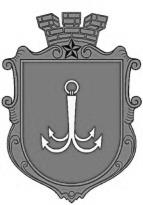                                           ОДЕСЬКА МІСЬКА РАДАПОСТІЙНА КОМІСІЯЗ ПИТАНЬ ТРАНСПОРТУ І ДОРОЖНЬОГО ГОСПОДАРСТВА ________________№_________________на №______________від______________ПОПЕРЕДНИЙ  ПОРЯДОК  ДЕННИЙ:1. Про внесення на розгляд Одеської міської ради проекту рішення «Про внесення змін до Міської цільової програми розвитку електротранспорту м. Одеси на 2019-2021 роки, затвердженої рішенням Одеської міської ради від 20 березня 2019 року № 4362-VII.2. Розгляд листа Управління дорожнього господарства.Голова комісії                                                                     П.Г.  Обуховпл. Думська, 1, м. Одеса, 65026, Україна